       《在线课堂》学习单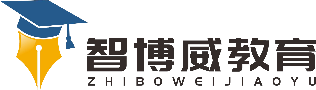 班级：                姓名：                 单元数学二年级上册第4单元课题《表内乘法(一）》例2例3例4温故知新1、根据口诀，填一填。自主攀登2、先写得数，再填口诀。1×2=        （口诀：          ）2×1=        （口诀：          ）2×2=        （口诀：          ）稳中有升3、把口诀补充完整。  三三（       ）       二四（       ）       一三（       ）二五（       ）       四四（       ）       一一（       ）说句心里话